Об утверждении Положенияпо антикоррупционной политикеМБДОУ «Детский сад № 10 «Сказка»»В соответствии с Федеральным законом от 5 апреля 2013 г. № 44-ФЗ "О контрактной системе в сфере закупок товаров, работ, услуг для обеспечения государственных и муниципальных нужд" и Федеральным законом от 18 июля 2011 г. № 223-ФЗ "О закупках товаров, работ, услуг отдельными видами юридических лиц", работы, направленной на выявление личной заинтересованности государственных и муниципальных служащих, работников при осуществлении таких закупок, которая приводит или может привести к конфликту интересов с целью реализации в МБДОУ «Детский сад № 10 «Сказка»» принципов противодействия коррупции, правовых и организационных основ предупреждения коррупции и борьбы с ней, минимизации и ликвидации последствий коррупционных правонарушений, осуществление системного контроля за процессом противодействия коррупции. в соответствии с Конституцией Российской Федерации и статьей 13.3 Федерального закона от 25.12.2008 № 273-ФЗ «О противодействии коррупции» с Целью формирования единого подхода к организации работы по предупреждению коррупции.ПРИКАЗЫВАЮ:1. Утвердить Положение «Положение по Антикоррупционной политике» муниципального бюджетного дошкольного образовательного учреждения «Детский сад № 10 «Сказка» города Новочебоксарска Чувашской Республики2. Утвердить Приложение № 1 к Антикоррупционной политике: «Кодекс этики и служебного поведения работников МБДОУ «Детский сад № 10 «Сказка».3. Утвердить Приложение № 2 к Антикоррупционной политике: «Положение о конфликте интересов МБДОУ «Детский сад № 10 «Сказка»».4. Утвердить Приложение № 1 к Положению о конфликте интересов «Декларация конфликта интересов» МБДОУ «Детский сад № 10 «Сказка»5.  Утвердить Приложение № 2 к Положению о конфликте интересов «Типовые ситуации 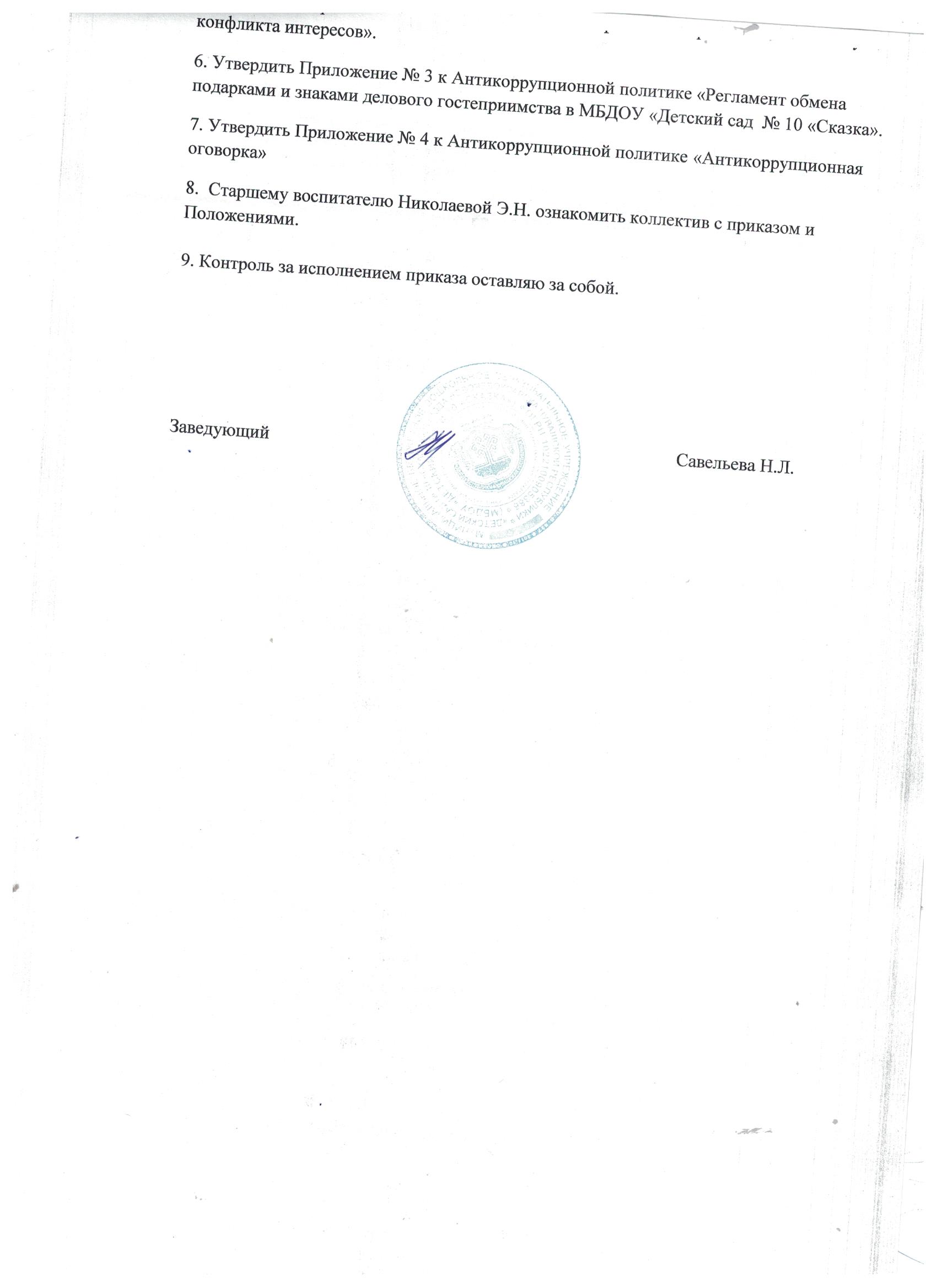    город Новочебоксарск Чувашской РеспубликиМуниципальное Сказка бюджетное дошкольное образовательное учреждение «Детский сад № 10 «Сказка»(МБДОУ «ДЕТСКИЙ САД №10«»)  Чăваш Республикинчи Çĕнĕ Шупашкар хулин «10-мĕш «Юмах» ача сачĕ»муниципалитетǎн шкул умĕнхи 
бюджет вĕренý учрежденийĕНомер документаДата составления ПРИКАЗ        23/123.03.2023